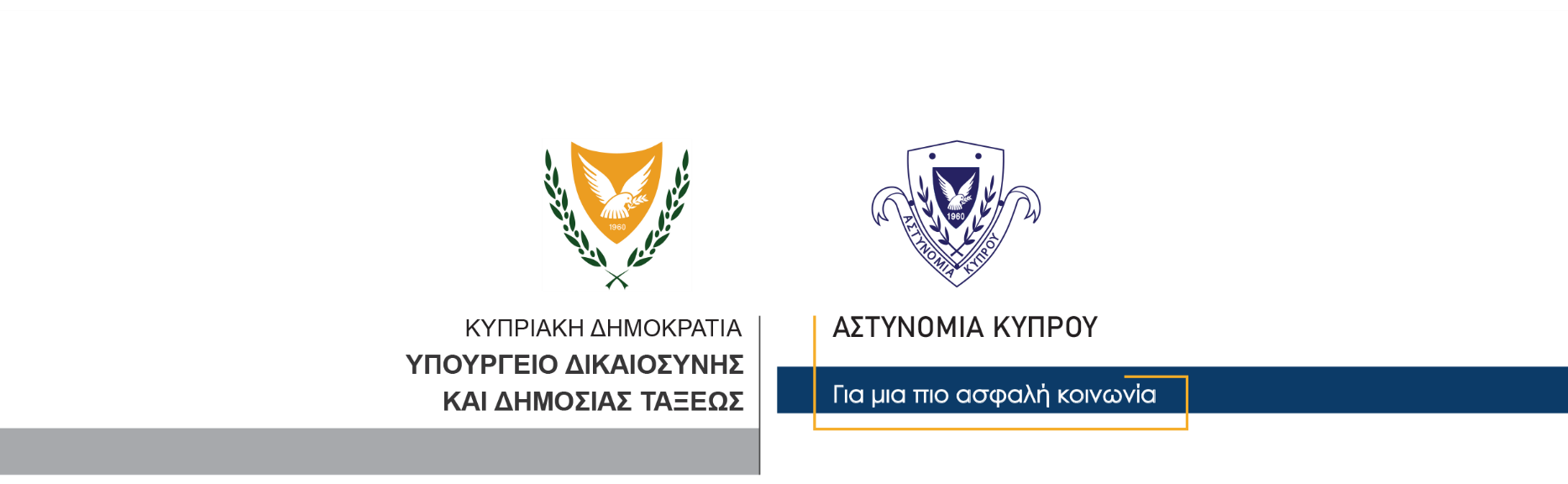 12 Μαρτίου, 2023  Δελτίο Τύπου 4Υπό οκταήμερη κράτηση ο 37χρονος για την παράνομη κατοχή και μεταφορά πυροβόλου όπλουΤο Επαρχιακό Δικαστήριο Λάρνακας εξέδωσε σήμερα διάταγμα οκταήμερης κράτησης εναντίον 37χρονου, ο οποίος είχε συλληφθεί για διευκόλυνση των ανακρίσεων σχετικά με διερευνώμενη υπόθεση παράνομης κατοχής και μεταφοράς πυροβόλου όπλου, οπλοφορίας προς διέγερση τρόμου, επίθεσης με πρόκληση πραγματικής σωματικής βλάβης και απαίτησης περιουσίας με απειλές με σκοπό την κλοπή. Η διαδικασία προσωποκράτησης διεξήχθη στο Γενικό Νοσοκομείο Λάρνακας όπου ο 37χρονος νοσηλεύεται φρουρούμενος. Το ΤΑΕ Λάρνακας συνεχίζει τις εξετάσεις. 		    Κλάδος ΕπικοινωνίαςΥποδιεύθυνση Επικοινωνίας Δημοσίων Σχέσεων & Κοινωνικής Ευθύνης